2019年女子限定メイクアップ講習会開催要項下記日程にてメイクアップ講習会を開催します。記日時：２０１９年６月２３日 (日曜日)　　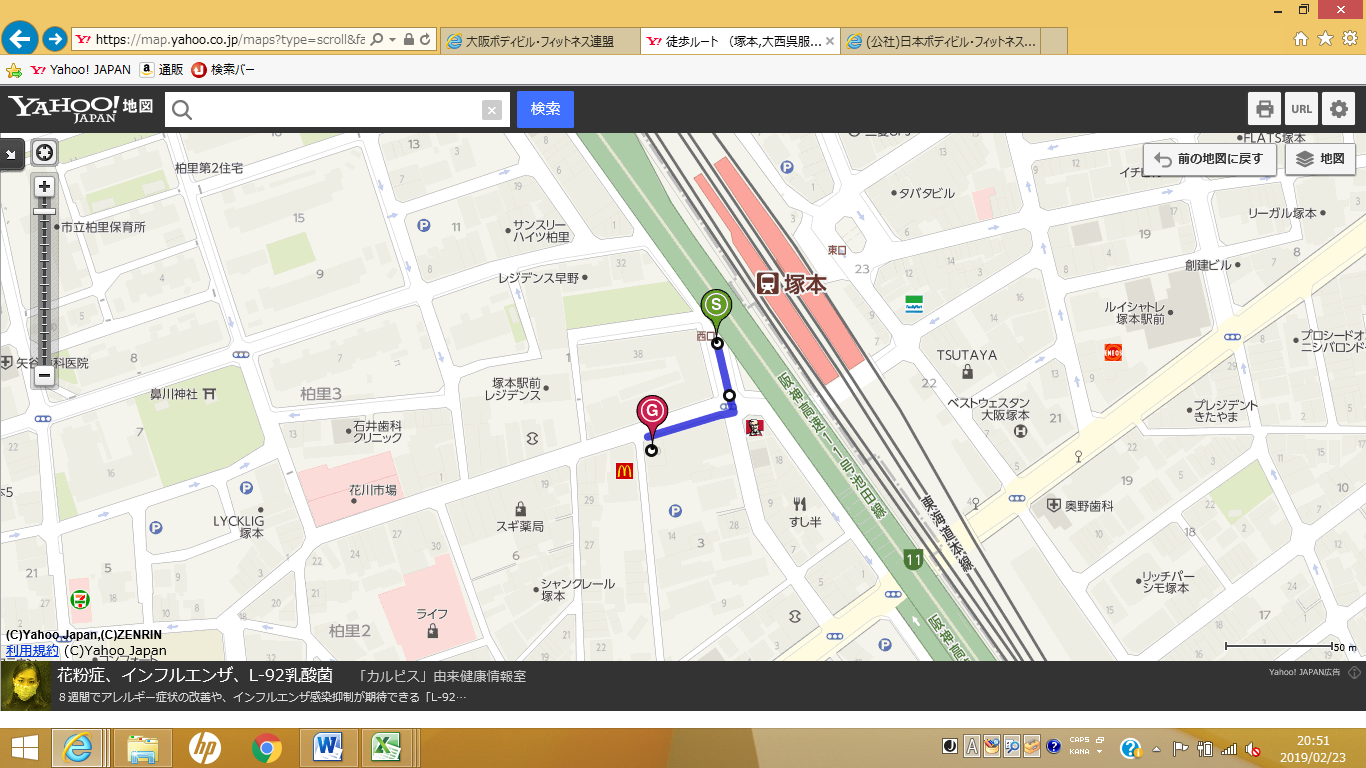 場所：大西呉服店　４Ｆ　　　〒　555-0022　大阪市西淀川区柏里２丁目３−２０　　　℡.　 06-6471-1382　　塚本駅西口から徒歩約２分時間：１４：００～１６：００主催：大阪ボディビル・フィットネス連盟内容：女子限定メイクアップ講習会　　講師：三宅　宏樹　（チャコット株式会社　専属チーフメイクアップアドバイザー）受講対象者　ＪＢＢＦの女子コンテスト（ビキニフィットネス、ボディフィットネス、ウイメンズフィジーク）に出場または出場予定の選手、内容　定員：２０名（先着順となります）。応募フォームより申し込んでください。	　参加費　３，０００円　講習会受付時にお支払いください申込：応募フォームにてお申し込み下さい。電話、ＦＡＸ等での申し込みは受け付けません。　　　　　　お問い合わせは、メールでお願いいたします。			　　　メールアドレス：osaka@bodybuilding-fitness.jp　　　大阪ボディビル・フィットネス連盟 事務局  担当伊藤　　　　　555-0022　大阪市西淀川区柏里2-7-26－２F　　FAX06-6478-4564 